113 2nd St E, #102PO Box 353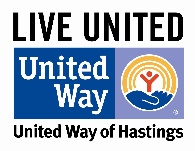 Hastings, MN 55033(651) 438-3337www.unitedwayofhastings.org2021 Allocation Application: Part 1Application Deadline:  February 5, 2021Required:  1 electronic copy of this completed form, with exhibits and budgetEmail to Mari@unitedwayofhastings.orgApplication DetailsAgency & Contact InfoName of Agency/Organization:  								Name of Program: 										Executive Director:  										Phone: 					Email: 				    
Contact Person:  										Phone: 					Email: 				    
Headquarters Address:  									Mailing Address (if different than headquarters): 						Funding Request2020 Request (last year):		$			Actual Allocation for 2020:		$			2021 Request:			$			You may place more than one exhibit on a page but clearly mark each exhibit with the corresponding letter and the question.  Please use at least 12 point type.Exhibit APlease describe your agency’s primary function, goal or mission:Exhibit BWhat is the intended use of the funds requested?  If you don’t receive funds, what will happen to this program?Exhibit CWhat is the geographic area of your agency’s service or program?Exhibit DWhat is the target population serviced (age, gender, special interest, etc.)?Exhibit EDescribe or list the program/services provided by your agency during the past year in the Hastings area:Exhibit FWhat number of unduplicated individuals did you serve in the Hastings area during the past year (2020)?  Specifically define the services that were provided to these individuals.  What numbers were served in 2019?Exhibit GIs your agency contemplating new or different programs or expanded services in the upcoming year?  If yes, please explain.Exhibit HIf your agency is requesting an allocation increase, please explain the reason for the increase.Exhibit I Do you receive funds from any sources other than  of ?  If yes, please specify sources and include percent of income from these sources (including other United Ways). Make sure to include funds received through December 31, 2020.Exhibit JTo be used in UWH promotional materials:  give a brief description of your agency (approx. 15 – 25 words), a description of your program (approx. 15 – 25 words), five photos of your agency work in Hastings on a DVD/Disc format or flash drive to be used in promotional materials, and let us know how the various dollar amounts would impact your agency.  What could people expect their annual gift to buy if they donated $25, $50, $100, $150, or $500?Exhibit KList your current Board of Directors, noting Officers, and list your current FT & PT staff.Exhibit LProgram Budget PROGAM BUDGET (round to nearest $100)Sources of Support/Revenue 
Current Operations2020 Budget2020 Actual Statement2021 Budget (basis for request)Contributions/Program FeesSpecial Events/FundraisersLegacies and BequestsInvestment IncomeFoundation GrantsAllocations from other United WaysFees, Grants from Govt AgenciesMembership Dues (Individual)Program Service FeesSales to Public or Local MembersMiscellaneous RevenueTotal Support/RevenueExpendituresSalaries and BenefitsAdministrative ExpensesProfessional FeesProgrammingSpecific Assistance/IndividualsFundraisingAll Other ExpensesTotal ExpendituresNET BALANCE